Programma 11-11-2021 van 16.00-18.00h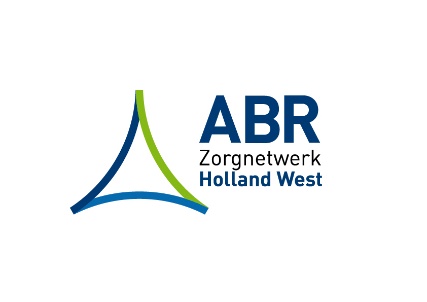 Programma5minuten: opening (Hanneke)Intro met filmpje AMS voor de zorg https://youtu.be/OM9BhoFxTc8, bespreken van het programma45 minuten Infectiepreventie, Hedy Salomons, senior inspecteur IGJIn gesprek met de Inspectie over goede hygiëne en infectiepreventie in de verpleeghuizen en de rol van SO’s. Vragen de leven zijn oa: hoe om te gaan met de kloof tussen beleid en uitvoering van infectiepreventie? Hoe wordt gekeken naar de verschillende doelgroepen in de ouderenzorg: wonen en GRZ? Bij de Inspecteur polsen welke vragen leven bij de SO’s in instellingen die zij bezoekt. Leerdoelen: De deelnemer kent het IGJ-rapport naar aanleiding van Inspectiebezoeken in verpleeghuizen, dat begin 2021 is uitgebracht.De deelnemer kan de aanbevelingen van het rapport betrekken op de instelling waar hij / zij werktDe deelnemer is in staat zijn visie op IP te delen met inspecteur IGJ en zorgpunten vanuit zijn/haar praktijk aan te gevenWerkvorm: toelichting Inspecteur op de Inspectiediscussie aan de hand van stellingenMogelijke stellingenStelling 1: De SO’s  voldoen aan de normen ten aanzien van de medische verantwoordelijkheid op het gebied van infectiepreventie en antibioticabeleid.Poll: Volledig eensEensNeutraalOneensVolledig oneensStelling 2:De SO en DIP kunnen een grotere rol spelen in het delen van kennis en kunde over infectiepreventierichtlijnen met zorgmedewerkers en schoonmaakmedewerkers.Poll: Volledig eensEensNeutraalOneensVolledig oneensWelke vragen roept dit op? 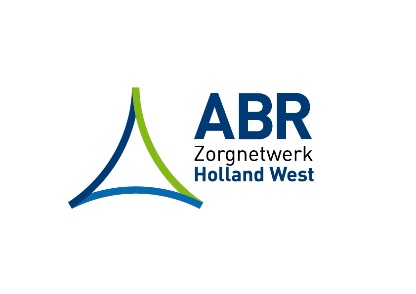 Wat heb je nodig om die rol te vervullen?30 Minuten Samenwerking in infectiecommissie / in de instelling, Stefan de VroomeLeerdoelen:De deelnemers kennen de richtlijn Infectiepreventie en antibioticaresistentie: rol van de specialist ouderengeneeskundeDe deelnemers delen best practices op het gebied van samenwerking in de infectiecommissie en de rol van de SO45 minuten Best practice Vervolgen van AMS in FTO’s door Andrea EijkelenboomLeerdoelen:Delen van best practice met betrekking tot het vervolgen van FTO’s met betrekking tot AMS, door de projectleider van het project AMS in verpleeghuizen waaruit de handleiding is voortgekomenDe deelnemers krijgen informatie over het opstarten van AMS in een instelling en het functioneren van een A-team in een verpleeghuisinstelling10 min: ActualiteitenFlowchart AMS: presentatie van de (concept) flowchart AMS en discussie met betrekking tot de werkbaarheid er van. Klankbordgroep SO’s FTO antibiotica-allergie16.00-16.05OpeningHanneke16.05-16.30De blik van de Inspectie op de ouderenzorgSpreker van Inspectie, geregeld door Otti16.30-17.00Samenwerking in InfectiecommissieStefan? 17.00-17.20Flowchart AMS, ter discussiePetra / Hanneke17.20-17.50AMS in de praktijk (digitaal)Andrea Eijkelenboom 17.50-18.00ActualiteitenKlankbordgroep SO’sFTO antibiotica-allergieHanneke